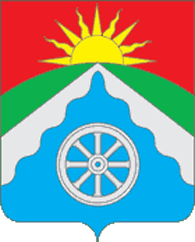 РОССИЙСКАЯ ФЕДЕРАЦИЯОРЛОВСКАЯ ОБЛАСТЬ АДМИНИСТРАЦИЯ ВЕРХОВСКОГО РАЙОНАПОСТАНОВЛЕНИЕ___05 декабря 2022_____                                      			№ 581           п. Верховье		О внесении изменений в постановление администрации Верховского района от 16 августа 2022 г. № 377 «О внесении изменения в постановление администрации Верховского района от 30 марта 2021 года № 161 «Об утверждении Положения о порядке учета детей дошкольного возраста и комплектования муниципальных дошкольных образовательных организаций Верховского района» (с изменениями от 29 марта 2022 года № 162)»Во исполнение Указа Губернатора Орловской области от 3 октября 2022 года № 537 «О дополнительных мерах социальной поддержки граждан Российской Федерации, призванных на военную службу по мобилизации в Вооруженные Силы Российской Федерации, направленных к месту прохождения военной службы федеральным казенным учреждением «Военный комиссариат Орловской области», и членов их семей» и протокола рабочего совещания у Губернатора Орловской области от 28 ноября 2022 года № 38 постановляет:1. Внести изменения в постановление администрации Верховского района от 16 августа 2022 г. № 377 «О внесении изменения в постановление администрации Верховского района от 30 марта 2021 года № 161 «Об утверждении Положения о порядке учета детей дошкольного возраста и комплектования муниципальных дошкольных образовательных организаций Верховского района» (с изменениями от 29 марта 2022 года № 162)»:1.1. в Приложении 3 к «Положению о порядке учета дошкольного возраста и комплектования муниципальных дошкольных образовательных организаций Верховского района» в таблице «Перечень категорий граждан, имеющих право на внеочередное и первоочередное предоставление мест детям в муниципальных образовательных учреждениях, реализующих основную образовательную программу дошкольного образования» раздел «Преимущественное предоставление права» изложить в следующей редакции:2. Признать утратившим силу постановление администрации Верховского района от 6 октября 2022 г. № 479 «О внесении изменений в постановление администрации Верховского района от 16 августа 2022 г. № 377 «О внесении изменения в постановление администрации Верховского района от 30 марта 2021 года № 161 «Об утверждении Положения о порядке учета детей дошкольного возраста и комплектования муниципальных дошкольных образовательных организаций Верховского района» (с изменениями от 29 марта 2022 года № 162)».3. Обнародовать и разместить настоящее постановление на официальном сайте администрации Верховского района (http://adminverhov.ru).4. Настоящее постановление вступает в силу с момента подписания и распространяет свое действие на правоотношения, возникшие с 21 сентября 2022 года.5. Контроль за исполнением постановления возложить на заместителя главы администрации Верховского района Л. М. Моргунову.Глава Верховского района                                        В. А. ГладскихПреимущественное предоставление праваПреимущественное предоставление праваПреимущественное предоставление права1Дети, чьи полнородные и неполнородные братья и сестры обучаются в данной образовательной организацииФедеральный закон от 02.12.2019 № 411-ФЗ «О внесении изменений в статью 54 Семейного кодекса Российской Федерации и статью 67 Федерального закона от 29.12.2012 № 273-ФЗ «об образовании в Российской Федерации»2Дети граждан, проживающих на территории Верховского района Орловской области, направленных федеральным казенным учреждением Военный комиссариат Орловской области» для прохождения военной службы по контракту в 3-й армейский корпус для участия в специальной военной операции на территориях Донецкой Народной Республики, Луганской Народной Республики и УкраиныУказ Губернатора Орловской области от 9 августа 2022 года № 410 «О дополнительных мерах социальной поддержки граждан Российской Федерации, проживающих на территории Орловской области, направленных федеральным казенным учреждением «Военный комиссариат Орловской области» для прохождения военной службы по контракту в 3-й армейский корпус для участия в специальной военной операции на территориях Донецкой Народной Республики, Луганской Народной Республики и Украины»3Дети граждан Российской Федерации, призванных на военную службу по мобилизации, в период с даты их призыва на военную службу по мобилизации в Вооруженные Силы Российской Федерации по дату окончания срока прохождения военной службы в рамках частичной мобилизацииВоеннослужащие, лица, проходящие службу в войсках Национальной гвардии Российской Федерации, имеющие специальное звание полиции сотрудников Министерства внутренних дел Российской Федерации, и члены их семей (супруги, родители, дети (усыновители и усыновлённые), несовершеннолетние полнородные и неполнородные братья и сестры, дети супругов), зарегистрированные в Верховском районе Орловской области, участвующие в специальной военной операции»Указ Губернатора Орловской области от 3 октября 2022 года № 537 «О дополнительных мерах социальной поддержки граждан Российской Федерации, призванных на военную службу по мобилизации в Вооруженные Силы Российской Федерации, направленных к месту прохождения военной службы федеральным казенным учреждением «Военный комиссариат Орловской области», и членов их семей».Протокол рабочего совещания у Губернатора Орловской области от 28 ноября 2022 года № 38